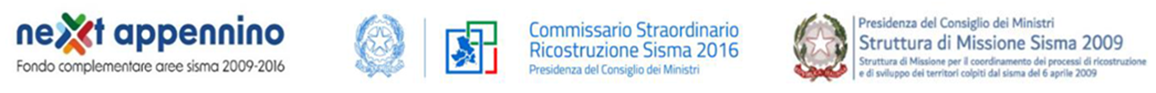 MODULISTICA SPECIFICA PER RICERCA E SVILUPPOPremessaLa modulistica relativa alle richieste di erogazione si suddivide in:	Modulistica generale da utilizzare per tutte le richieste di erogazione;Modulistica specifica per eventuale progetto di ricerca e sviluppo, da presentare in aggiunta alla modulistica generale;Le spese sostenute per i progetti di ricerca e sviluppo, devono essere rendicontati congiuntamente ad uno stato avanzamento lavori del progetto di Investimento produttivo e/o di Tutela ambientale.In caso di rete i moduli vanno presentati da ogni soggetto coinvolto nell’investimento che necessita di presentare un SAL.Tutta la modulistica deve essere stampata in formato pdf, nonché firmata digitalmente.Di seguito si elencano i moduli (*):Modulo R.S. Sintesi: Riepilogo spese rendicontate………………………………………………………………………………………………………………………………………………..……………2Modulo R.S. – P1: Elenco personale rendicontato………………………………………………………………………………………………………………………………………………………………3Modulo R.S. – P2: Timesheet personale rendicontato…………………………………………………………………………………………………………………………………………………………4Modulo R.S. – P3: Schema di calcolo del costo orario………………………………………………………………………………………………………………………………………………………….5Modulo R.S. – P4: Schema di calcolo delle ore lavorabili……………………………………………………………………………………………………………………………………………………6Modulo R.S. – P5: Dettaglio pagamenti del costo del personale (utilizzare anche D.S.A.N. in formato word)………………………………………………………………………7Modulo R.S. – S.A.: Strumenti ed attrezzature……………………………………………………………………………………………………………………………………………………………………9Modulo R.S. – R.C.: Ricerca contrattuale…………………………………………………………………………………………………………………………………………………………………………..10Modulo R.S. – M1: Spese per materiali…………………………………………………………………………………………………………………………………………………………………………….11Modulo R.S. – M2: Prelievo di materiali già acquistati (utilizzare anche D.S.A.N. in formato word)…………………………………………………………………………………….12Modulo R.S. – S.G.: Spese generali (utilizzare anche D.S.A.N. in formato word) ………………………………………………………………………………………………………………14(*) Per la modulistica specifica dei progetti di ricerca e sviluppo è disponibile anche in Excel per consentire una più facile compilazione dei moduli in Word. Note:L’importo del costo del Personale dovrà essere così determinato: Costo orario (da quantificare secondo le indicazioni presenti nel modulo P3) moltiplicato per le ore lavorate sul progetto e risultanti dai Timesheet mensili (Modulo P2).Con riferimento alle spese per Strumenti ed attrezzature, Ricerca contrattuale e Materiali, è necessario che per ciascun fornitore vengano prodotti anche i Moduli 6a e 6b della modulistica generale (Dichiarazioni dei fornitori).L’importo delle Spese generali ammesse sarà determinato applicando la percentuale di incidenza risultante dalla dichiarazione sostitutiva d’atto notorio di cui al Modulo R.S. – S.G., all’importo del costo del personale ammesso a seguito dell’accertamento della spesa rendicontata nel SAL, nei limiti di quanto ammesso in sede di ammissione alle agevolazioni.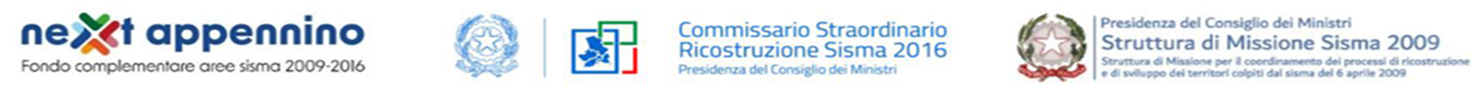 (Modulo Sintesi)(Modulo P5)Carta intestata della impresa beneficiariaDICHIARAZIONE SOSTITUTIVA DELL’ATTO DI NOTORIETA’ (Art. 47 D.P.R. 28 dicembre 2000, n. 445)Il/la sottoscritto/a ___________(cognome) (nome)______________ nato a ________________________ (___) il _________ residente a _________________________ (__) in Via ________________________n. ________ in qualità di legale rappresentante della Società/Ditta/Ente ________________________________________ con sede legale in ____________________ (__) in Via_____________________________________ n. ______ P.I./COD. FISC. ____________________________, consapevole delle sanzioni penali, nel caso di dichiarazioni non veritiere e falsità negli atti, richiamate dall’art.76 D.P.R. 445 del 28/12/2000, D I C H I A R Ache gli stipendi relativi al personale indicato nella rendicontazione del progetto di cui al Protocollo __________________________ , n° SAL ___ CUP n° _______________________ sono state integralmente e correttamente pagati, come da prospetto di dettaglio in allegato, e che i relativi contributi previdenziali, assistenziali, e le ritenute fiscali   	sono state integralmente e correttamente versati, pertanto non vi sono rateazioni in corso;                sono oggetto delle seguenti rateazioni in corso (riportare i dettagli delle rateazioni concordate)……………………………………………………………………………………………………………………………………………………………………………………………………………………………………………………………………………………………………………………………………………………………………………………………………………………………………………………………………………………………………………………………………………….……………………..Luogo e data 							     Il legale rappresentante o suo procuratore                 __________________________________________________________(firma digitale, ovvero firma resa autentica allegando copia di documento di identità ai sensi dell’art. 38 DPR 445/2000)Allegato: Prospetto di dettaglio(Modulo P5) - Prospetto di dettaglio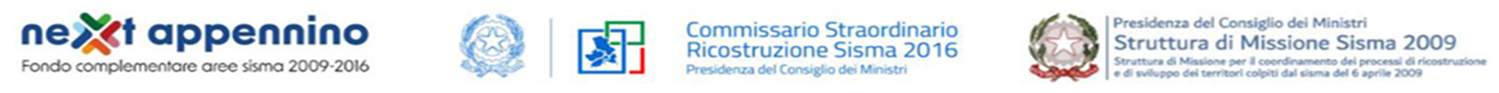 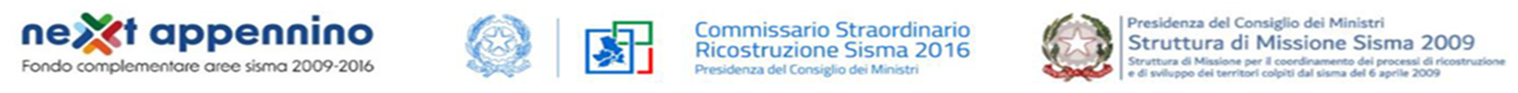 (Modulo M2)Carta intestata della impresa beneficiariaDichiarazione sostitutiva atto di notorietà  (Art. 47 D.P.R. 445 del 28.12.2000)Il/La sottoscritto/a ....................................................... nato/a a .................................................... il .................. residente a ...................................................... in via ............................................................ n. .... in qualità di legale rappresentante della società .................................................................. Partita IVA .................................... con sede legale in ………………………………............ prov. ........... Via ....................................................... n........, a conoscenza di quanto previsto dall'art. 76 del D.P.R. 28 dicembre 2000 n. 445 sulla responsabilità penale cui può andare incontro in caso di dichiarazioni mendaci e di formazione o uso di atti falsi, DICHIARA CHEi prelievi di magazzino richiesti alle agevolazioni dalla scrivente società ......................................................, imputati alla voce Materiali della rendicontazione di SAL n…...  del programma di cui al protocollo ……. ......................................................, ammesso alle agevolazioni previste dal progetto di cui al CUP…………….:sono rappresentativi di prelievi di magazzino finalizzati ad uso esclusivo del predetto programma; sono da riferire a documenti di spesa integralmente pagati; il valore rendicontato corrisponde al costo di inventario di magazzino con esclusione di qualsiasi ricarico per spese generali. Si allega: documentazione comprovante le quantità prelevate e la relativa valorizzazione (es. contabilità di magazzino, distinte base, bolle di prelievo, ... altro); documentazione comprovante lo smaltimento/cessione dei suddetti beni (a titolo esemplificativo: verbale di distruzione dei beni inutilizzati e/o degli scarti di lavorazione, ricevuta della discarica .... altro). Luogo e data 							     Il legale rappresentante o suo procuratore                 __________________________________________________________(firma digitale, ovvero firma resa autentica allegando copia di documento di identità) 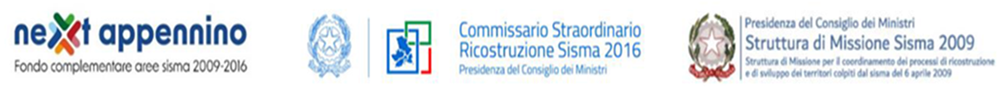 (Modulo SG)DICHIARAZIONE SOSTITUTIVA D’ATTO NOTORIORELATIVA AI DATI CONTABILI UTILI PER IL CALCOLO DELLE SPESE GENERALISpett.le Agenzia nazionale per l’attrazione degli investimenti e lo sviluppo d’impresa S.p.A.C.F. ….……………………………………………………………Posta elettronica certificata (come risultante dal Registro delle imprese): ………………………………………… …………………………………………Denominazione impresa: ……………………………………………………………………………………………………Con sede legale in ………………………………………………………..…………, prov. …………, c.a.p. ………….., via e n. civ. ……………………………………………………………………………………………………………………Natura giuridica ………………………………… dimensione …………………………………………………………….Il/la sottoscritto/a ………………………….……….. nato/a a …………………….…………….. (…..) il ……………… residente a ………………….…….……….. in via …………….……………..……….. n. … in qualità di Presidente del Collegio Sindacale della Società ………………………………………. con sede in ……………………..……., via ……………………………………..…..…..……… n. ……., C.F. e P.VIA ………………………..…………………., D I C H I A R Ache sulla base dei dati contabili dell'impresa ............................................................................... relativi all'impresa beneficiaria nella sua interezza e non alla specifica unità produttiva: l'importo totale delle spese generali aziendali (Totale della Tab. A), relativo al periodo di svolgimento del progetto di innovazione dell’organizzazione rilevabile dai dati contabili dei relativi bilanci approvati, ovvero dell'ultimo bilancio approvato, alla data della presente dichiarazione è pari ad € ........................... così come dettagliato nella tabella A; l'importo totale del costo del personale aziendale (Totale della Tab. b) relativo al periodo di svolgimento del progetto di innovazione dell’organizzazione rilevabile dai dati contabili dei relativi bilanci approvati, ovvero dell'ultimo bilancio approvato, alla data della presente dichiarazione è pari ad € .......... così come dettagliato nella tabella B; di essere consapevole delle responsabilità, anche penali, derivanti dal rilascio di dichiarazioni mendaci e della conseguente decadenza dei benefici concessi sulla base di una dichiarazione non veritiera, ai sensi degli articoli 75 e 76 del DPR 28 dicembre 2000, n. 445;INFINE, IL/LA SOTTOSCRITTO/A DICHIARA CHEconseguentemente a quanto sopra riportato, l'incidenza percentuale delle spese generali sul costo del personale aziendale nel periodo di svolgimento del progetto (Rapporto Totale A/Totale B) è pari a _____%; le spese di cui ai costi generali rendicontati risultano nella contabilità aziendale dell'impresa beneficiaria e sono stati regolarmente pagati per la quota di competenza del periodo e del progetto in esame; la quota parte delle spese indicate nel precedente prospetto di raccordo ai bilanci d'esercizio imputata al progetto non è stato oggetto di altre agevolazioni nel rispetto della normativa riguardante il divieto di cumulo delle agevolazioni relativa agli aiuti pubblici connessi alle imprese. Luogo e data 							     Il Presidente del Collegio Sindacale                 __________________________________________________________                                                                     (firma digitale, ovvero firma resa autentica allegando copia di documento di riconoscimento)RIEPILOGO DELLE SPESE RENDICONTATE        SAL N. X   BENEFICIARIA XXXX XXX PROT. XXXXXRIEPILOGO DELLE SPESE RENDICONTATE        SAL N. X   BENEFICIARIA XXXX XXX PROT. XXXXXRIEPILOGO DELLE SPESE RENDICONTATE        SAL N. X   BENEFICIARIA XXXX XXX PROT. XXXXX(denominazione sociale
del soggetto beneficiario) Costi sostenuti dal ____________al __________________(denominazione sociale
del soggetto beneficiario) Costi sostenuti dal ____________al __________________(denominazione sociale
del soggetto beneficiario) RICERCA INDUSTIALE RICERCA INDUSTIALE (denominazione sociale
del soggetto beneficiario) SVILUPPO SPERIMENTALESVILUPPO SPERIMENTALE(denominazione sociale
del soggetto beneficiario) Località di svolgimento _____________________________________Località di svolgimento _____________________________________(denominazione sociale
del soggetto beneficiario) Località di svolgimento _____________________________________Località di svolgimento _____________________________________Macrovoci di costoSpese ammissibili da ContrattoSpese rendicontateMacrovoci di costoSpese ammissibili da ContrattoSpese rendicontateMacrovoci di costoSpese ammissibili da ContrattoSpese rendicontateMacrovoci di costoSpese ammissibili da ContrattoSpese rendicontatea) Personale   €                                           -      €                                           -    a) Personale   €                                           -      €                                           -    b) Strumenti e attrezzature  €                                           -      €                                           -    b) Strumenti e attrezzature  €                                           -      €                                           -    c) Ricerca contrattuale  €                                           -      €                                           -    c) Ricerca contrattuale  €                                           -      €                                           -    d) Spese generali   €                                           -      €                                           -    d) Spese generali   €                                           -      €                                           -    e) Materiali  €                                           -      €                                           -    e) Materiali  €                                           -      €                                           -    Totale €                                                 -    €                                                   -   Totale €                                               -    €                                              -   Il sottoscritto dichiara che:

- gli importi contenuti nel presente rendiconto sono conformi alle risultanze contabili aziendali;
- i contributi di legge o contrattuali e gli oneri differiti considerati nel calcolo del costo orario corrispondono a quelli previsti dalla vigente normativa e sono stati effettivamente pagati o (limitatamente agli oneri differiti) accantonati;
- sono state rispettate tutte le prescrizioni di legge, in particolare in materia fiscale, ambientale e di pari opportunità;
- per le spese contenute nel presente rendiconto non sono state ottenute ulteriori agevolazioni nazionali o comunitarie.

                                                                                                                                                                                                                                                                 Il legale rappresentante o suo procuratore
                                                                                                                                                                                                                                                              ____________________________________
                                                                                                                                                                                                                                                                                    (firma digitale)Il sottoscritto dichiara che:

- gli importi contenuti nel presente rendiconto sono conformi alle risultanze contabili aziendali;
- i contributi di legge o contrattuali e gli oneri differiti considerati nel calcolo del costo orario corrispondono a quelli previsti dalla vigente normativa e sono stati effettivamente pagati o (limitatamente agli oneri differiti) accantonati;
- sono state rispettate tutte le prescrizioni di legge, in particolare in materia fiscale, ambientale e di pari opportunità;
- per le spese contenute nel presente rendiconto non sono state ottenute ulteriori agevolazioni nazionali o comunitarie.

                                                                                                                                                                                                                                                                 Il legale rappresentante o suo procuratore
                                                                                                                                                                                                                                                              ____________________________________
                                                                                                                                                                                                                                                                                    (firma digitale)Il sottoscritto dichiara che:

- gli importi contenuti nel presente rendiconto sono conformi alle risultanze contabili aziendali;
- i contributi di legge o contrattuali e gli oneri differiti considerati nel calcolo del costo orario corrispondono a quelli previsti dalla vigente normativa e sono stati effettivamente pagati o (limitatamente agli oneri differiti) accantonati;
- sono state rispettate tutte le prescrizioni di legge, in particolare in materia fiscale, ambientale e di pari opportunità;
- per le spese contenute nel presente rendiconto non sono state ottenute ulteriori agevolazioni nazionali o comunitarie.

                                                                                                                                                                                                                                                                 Il legale rappresentante o suo procuratore
                                                                                                                                                                                                                                                              ____________________________________
                                                                                                                                                                                                                                                                                    (firma digitale)Il sottoscritto dichiara che:

- gli importi contenuti nel presente rendiconto sono conformi alle risultanze contabili aziendali;
- i contributi di legge o contrattuali e gli oneri differiti considerati nel calcolo del costo orario corrispondono a quelli previsti dalla vigente normativa e sono stati effettivamente pagati o (limitatamente agli oneri differiti) accantonati;
- sono state rispettate tutte le prescrizioni di legge, in particolare in materia fiscale, ambientale e di pari opportunità;
- per le spese contenute nel presente rendiconto non sono state ottenute ulteriori agevolazioni nazionali o comunitarie.

                                                                                                                                                                                                                                                                 Il legale rappresentante o suo procuratore
                                                                                                                                                                                                                                                              ____________________________________
                                                                                                                                                                                                                                                                                    (firma digitale)Il sottoscritto dichiara che:

- gli importi contenuti nel presente rendiconto sono conformi alle risultanze contabili aziendali;
- i contributi di legge o contrattuali e gli oneri differiti considerati nel calcolo del costo orario corrispondono a quelli previsti dalla vigente normativa e sono stati effettivamente pagati o (limitatamente agli oneri differiti) accantonati;
- sono state rispettate tutte le prescrizioni di legge, in particolare in materia fiscale, ambientale e di pari opportunità;
- per le spese contenute nel presente rendiconto non sono state ottenute ulteriori agevolazioni nazionali o comunitarie.

                                                                                                                                                                                                                                                                 Il legale rappresentante o suo procuratore
                                                                                                                                                                                                                                                              ____________________________________
                                                                                                                                                                                                                                                                                    (firma digitale)Il sottoscritto dichiara che:

- gli importi contenuti nel presente rendiconto sono conformi alle risultanze contabili aziendali;
- i contributi di legge o contrattuali e gli oneri differiti considerati nel calcolo del costo orario corrispondono a quelli previsti dalla vigente normativa e sono stati effettivamente pagati o (limitatamente agli oneri differiti) accantonati;
- sono state rispettate tutte le prescrizioni di legge, in particolare in materia fiscale, ambientale e di pari opportunità;
- per le spese contenute nel presente rendiconto non sono state ottenute ulteriori agevolazioni nazionali o comunitarie.

                                                                                                                                                                                                                                                                 Il legale rappresentante o suo procuratore
                                                                                                                                                                                                                                                              ____________________________________
                                                                                                                                                                                                                                                                                    (firma digitale)Il sottoscritto dichiara che:

- gli importi contenuti nel presente rendiconto sono conformi alle risultanze contabili aziendali;
- i contributi di legge o contrattuali e gli oneri differiti considerati nel calcolo del costo orario corrispondono a quelli previsti dalla vigente normativa e sono stati effettivamente pagati o (limitatamente agli oneri differiti) accantonati;
- sono state rispettate tutte le prescrizioni di legge, in particolare in materia fiscale, ambientale e di pari opportunità;
- per le spese contenute nel presente rendiconto non sono state ottenute ulteriori agevolazioni nazionali o comunitarie.

                                                                                                                                                                                                                                                                 Il legale rappresentante o suo procuratore
                                                                                                                                                                                                                                                              ____________________________________
                                                                                                                                                                                                                                                                                    (firma digitale)Il sottoscritto dichiara che:

- gli importi contenuti nel presente rendiconto sono conformi alle risultanze contabili aziendali;
- i contributi di legge o contrattuali e gli oneri differiti considerati nel calcolo del costo orario corrispondono a quelli previsti dalla vigente normativa e sono stati effettivamente pagati o (limitatamente agli oneri differiti) accantonati;
- sono state rispettate tutte le prescrizioni di legge, in particolare in materia fiscale, ambientale e di pari opportunità;
- per le spese contenute nel presente rendiconto non sono state ottenute ulteriori agevolazioni nazionali o comunitarie.

                                                                                                                                                                                                                                                                 Il legale rappresentante o suo procuratore
                                                                                                                                                                                                                                                              ____________________________________
                                                                                                                                                                                                                                                                                    (firma digitale)Documentazione da allegare in aggiunta alla modulistica:Documentazione da allegare in aggiunta alla modulistica:Documentazione da allegare in aggiunta alla modulistica:Documentazione da allegare in aggiunta alla modulistica:Documentazione da allegare in aggiunta alla modulistica:Documentazione da allegare in aggiunta alla modulistica:Documentazione da allegare in aggiunta alla modulistica:Documentazione da allegare in aggiunta alla modulistica:Documentazione da allegare in aggiunta alla modulistica:1.      estratti del libro giornale e del registro iva con evidenza dei titoli di spesa rendicontati;1.      estratti del libro giornale e del registro iva con evidenza dei titoli di spesa rendicontati;1.      estratti del libro giornale e del registro iva con evidenza dei titoli di spesa rendicontati;1.      estratti del libro giornale e del registro iva con evidenza dei titoli di spesa rendicontati;1.      estratti del libro giornale e del registro iva con evidenza dei titoli di spesa rendicontati;1.      estratti del libro giornale e del registro iva con evidenza dei titoli di spesa rendicontati;1.      estratti del libro giornale e del registro iva con evidenza dei titoli di spesa rendicontati;1.      estratti del libro giornale e del registro iva con evidenza dei titoli di spesa rendicontati;1.      estratti del libro giornale e del registro iva con evidenza dei titoli di spesa rendicontati;2.      estratti del libro dei cespiti ammortizzabili con evidenza dei beni oggetto di rendicontazione;2.      estratti del libro dei cespiti ammortizzabili con evidenza dei beni oggetto di rendicontazione;2.      estratti del libro dei cespiti ammortizzabili con evidenza dei beni oggetto di rendicontazione;2.      estratti del libro dei cespiti ammortizzabili con evidenza dei beni oggetto di rendicontazione;2.      estratti del libro dei cespiti ammortizzabili con evidenza dei beni oggetto di rendicontazione;2.      estratti del libro dei cespiti ammortizzabili con evidenza dei beni oggetto di rendicontazione;2.      estratti del libro dei cespiti ammortizzabili con evidenza dei beni oggetto di rendicontazione;2.      estratti del libro dei cespiti ammortizzabili con evidenza dei beni oggetto di rendicontazione;2.      estratti del libro dei cespiti ammortizzabili con evidenza dei beni oggetto di rendicontazione;3.      copia dei contratti di fornitura/ordini/conferme d’ordine di beni e servizi;3.      copia dei contratti di fornitura/ordini/conferme d’ordine di beni e servizi;3.      copia dei contratti di fornitura/ordini/conferme d’ordine di beni e servizi;3.      copia dei contratti di fornitura/ordini/conferme d’ordine di beni e servizi;3.      copia dei contratti di fornitura/ordini/conferme d’ordine di beni e servizi;3.      copia dei contratti di fornitura/ordini/conferme d’ordine di beni e servizi;3.      copia dei contratti di fornitura/ordini/conferme d’ordine di beni e servizi;3.      copia dei contratti di fornitura/ordini/conferme d’ordine di beni e servizi;3.      copia dei contratti di fornitura/ordini/conferme d’ordine di beni e servizi;4.      F24 di pagamento delle R.A. relative alle prestazioni dei professionisti e relativi mastrini (Ricerca Contrattuale);4.      F24 di pagamento delle R.A. relative alle prestazioni dei professionisti e relativi mastrini (Ricerca Contrattuale);4.      F24 di pagamento delle R.A. relative alle prestazioni dei professionisti e relativi mastrini (Ricerca Contrattuale);4.      F24 di pagamento delle R.A. relative alle prestazioni dei professionisti e relativi mastrini (Ricerca Contrattuale);4.      F24 di pagamento delle R.A. relative alle prestazioni dei professionisti e relativi mastrini (Ricerca Contrattuale);4.      F24 di pagamento delle R.A. relative alle prestazioni dei professionisti e relativi mastrini (Ricerca Contrattuale);4.      F24 di pagamento delle R.A. relative alle prestazioni dei professionisti e relativi mastrini (Ricerca Contrattuale);4.      F24 di pagamento delle R.A. relative alle prestazioni dei professionisti e relativi mastrini (Ricerca Contrattuale);4.      F24 di pagamento delle R.A. relative alle prestazioni dei professionisti e relativi mastrini (Ricerca Contrattuale);5.      copia delle evidenze di pagamento (bonifici, Ri.Ba., RID, estratti conto bancari, mod. F24, lista movimenti pagamenti cumulativi e, se richiesti, mastrini fornitori, cespiti, banche ecc.).5.      copia delle evidenze di pagamento (bonifici, Ri.Ba., RID, estratti conto bancari, mod. F24, lista movimenti pagamenti cumulativi e, se richiesti, mastrini fornitori, cespiti, banche ecc.).5.      copia delle evidenze di pagamento (bonifici, Ri.Ba., RID, estratti conto bancari, mod. F24, lista movimenti pagamenti cumulativi e, se richiesti, mastrini fornitori, cespiti, banche ecc.).5.      copia delle evidenze di pagamento (bonifici, Ri.Ba., RID, estratti conto bancari, mod. F24, lista movimenti pagamenti cumulativi e, se richiesti, mastrini fornitori, cespiti, banche ecc.).5.      copia delle evidenze di pagamento (bonifici, Ri.Ba., RID, estratti conto bancari, mod. F24, lista movimenti pagamenti cumulativi e, se richiesti, mastrini fornitori, cespiti, banche ecc.).5.      copia delle evidenze di pagamento (bonifici, Ri.Ba., RID, estratti conto bancari, mod. F24, lista movimenti pagamenti cumulativi e, se richiesti, mastrini fornitori, cespiti, banche ecc.).5.      copia delle evidenze di pagamento (bonifici, Ri.Ba., RID, estratti conto bancari, mod. F24, lista movimenti pagamenti cumulativi e, se richiesti, mastrini fornitori, cespiti, banche ecc.).5.      copia delle evidenze di pagamento (bonifici, Ri.Ba., RID, estratti conto bancari, mod. F24, lista movimenti pagamenti cumulativi e, se richiesti, mastrini fornitori, cespiti, banche ecc.).5.      copia delle evidenze di pagamento (bonifici, Ri.Ba., RID, estratti conto bancari, mod. F24, lista movimenti pagamenti cumulativi e, se richiesti, mastrini fornitori, cespiti, banche ecc.).6.      rapporto tecnico sullo stato di avanzamento del progetto con raffronto tra obiettivi previsti e conseguiti, con riferimento ai costi sostenuti;6.      rapporto tecnico sullo stato di avanzamento del progetto con raffronto tra obiettivi previsti e conseguiti, con riferimento ai costi sostenuti;6.      rapporto tecnico sullo stato di avanzamento del progetto con raffronto tra obiettivi previsti e conseguiti, con riferimento ai costi sostenuti;6.      rapporto tecnico sullo stato di avanzamento del progetto con raffronto tra obiettivi previsti e conseguiti, con riferimento ai costi sostenuti;6.      rapporto tecnico sullo stato di avanzamento del progetto con raffronto tra obiettivi previsti e conseguiti, con riferimento ai costi sostenuti;6.      rapporto tecnico sullo stato di avanzamento del progetto con raffronto tra obiettivi previsti e conseguiti, con riferimento ai costi sostenuti;6.      rapporto tecnico sullo stato di avanzamento del progetto con raffronto tra obiettivi previsti e conseguiti, con riferimento ai costi sostenuti;6.      rapporto tecnico sullo stato di avanzamento del progetto con raffronto tra obiettivi previsti e conseguiti, con riferimento ai costi sostenuti;6.      rapporto tecnico sullo stato di avanzamento del progetto con raffronto tra obiettivi previsti e conseguiti, con riferimento ai costi sostenuti;7.      buste paga e LUL del personale rendicontato;7.      buste paga e LUL del personale rendicontato;7.      buste paga e LUL del personale rendicontato;7.      buste paga e LUL del personale rendicontato;7.      buste paga e LUL del personale rendicontato;7.      buste paga e LUL del personale rendicontato;7.      buste paga e LUL del personale rendicontato;7.      buste paga e LUL del personale rendicontato;7.      buste paga e LUL del personale rendicontato;8.      documentazione bancaria attestante il pagamento degli emolumenti del personale rendicontato e del versamento delle ritenute IRPEF e dei contributi sociali (modelli F24, modelli UNIEMENS e relative quietanze);8.      documentazione bancaria attestante il pagamento degli emolumenti del personale rendicontato e del versamento delle ritenute IRPEF e dei contributi sociali (modelli F24, modelli UNIEMENS e relative quietanze);8.      documentazione bancaria attestante il pagamento degli emolumenti del personale rendicontato e del versamento delle ritenute IRPEF e dei contributi sociali (modelli F24, modelli UNIEMENS e relative quietanze);8.      documentazione bancaria attestante il pagamento degli emolumenti del personale rendicontato e del versamento delle ritenute IRPEF e dei contributi sociali (modelli F24, modelli UNIEMENS e relative quietanze);8.      documentazione bancaria attestante il pagamento degli emolumenti del personale rendicontato e del versamento delle ritenute IRPEF e dei contributi sociali (modelli F24, modelli UNIEMENS e relative quietanze);8.      documentazione bancaria attestante il pagamento degli emolumenti del personale rendicontato e del versamento delle ritenute IRPEF e dei contributi sociali (modelli F24, modelli UNIEMENS e relative quietanze);8.      documentazione bancaria attestante il pagamento degli emolumenti del personale rendicontato e del versamento delle ritenute IRPEF e dei contributi sociali (modelli F24, modelli UNIEMENS e relative quietanze);8.      documentazione bancaria attestante il pagamento degli emolumenti del personale rendicontato e del versamento delle ritenute IRPEF e dei contributi sociali (modelli F24, modelli UNIEMENS e relative quietanze);8.      documentazione bancaria attestante il pagamento degli emolumenti del personale rendicontato e del versamento delle ritenute IRPEF e dei contributi sociali (modelli F24, modelli UNIEMENS e relative quietanze);9.      copia delle fatture per le spese generali per un importo almeno pari a quello rendicontato.9.      copia delle fatture per le spese generali per un importo almeno pari a quello rendicontato.9.      copia delle fatture per le spese generali per un importo almeno pari a quello rendicontato.9.      copia delle fatture per le spese generali per un importo almeno pari a quello rendicontato.9.      copia delle fatture per le spese generali per un importo almeno pari a quello rendicontato.9.      copia delle fatture per le spese generali per un importo almeno pari a quello rendicontato.9.      copia delle fatture per le spese generali per un importo almeno pari a quello rendicontato.9.      copia delle fatture per le spese generali per un importo almeno pari a quello rendicontato.9.      copia delle fatture per le spese generali per un importo almeno pari a quello rendicontato.(Modulo P1)(Modulo P1)(Modulo P1)(Modulo P1)(Modulo P1)(Modulo P1)(Modulo P1)ATTIVITA' DI R&S
PERSONALE DIPENDENTEda produrre separatamente per la ricerca industriale e sviluppo sperimentaleda produrre separatamente per la ricerca industriale e sviluppo sperimentaleda produrre separatamente per la ricerca industriale e sviluppo sperimentaleda produrre separatamente per la ricerca industriale e sviluppo sperimentaleda produrre separatamente per la ricerca industriale e sviluppo sperimentaleda produrre separatamente per la ricerca industriale e sviluppo sperimentaleDenominazione sociale del soggetto beneficiarioPROGETTO DI CUI AL PROT. XXXXXPROGETTO DI CUI AL PROT. XXXXXPROGETTO DI CUI AL PROT. XXXXXPROGETTO DI CUI AL PROT. XXXXXDenominazione sociale del soggetto beneficiarioDenominazione sociale del soggetto beneficiarioPERIODO DAL___/____/_____AL___/____/_____Denominazione sociale del soggetto beneficiarioCognome e nomeLuogo di svolgimento del Progetto Mansione(1)AnnualitàCosto orarioOre dedicate al progettoCosto richiestoCognome e nomeLuogo di svolgimento del Progetto Mansione(1)AnnualitàCosto orarioOre dedicate al progettoCosto richiestoROSSI GIUSEPPE2019 €                       -    €                        -   ROSSI GIUSEPPE2020 €                       -    €                        -    €                       -    €                        -    €                       -    €                        -    €                       -    €                        -    €                       -    €                        -    €                       -    €                        -    €                       -    €                        -   TOTALETOTALETOTALETOTALETOTALE0 €                        -   (1) tecnico, ricercatore, personale ausiliario.(1) tecnico, ricercatore, personale ausiliario.(1) tecnico, ricercatore, personale ausiliario.(1) tecnico, ricercatore, personale ausiliario.(1) tecnico, ricercatore, personale ausiliario.(1) tecnico, ricercatore, personale ausiliario.(1) tecnico, ricercatore, personale ausiliario.Costo orario:per la determinazione del costo orario vedasi Allegato P3per la determinazione del costo orario vedasi Allegato P3per la determinazione del costo orario vedasi Allegato P3(Modulo P2)(Modulo P2)(Modulo P2)(Modulo P2)(Modulo P2)(Modulo P2)(Modulo P2)(Modulo P2)(Modulo P2)(Modulo P2)(Modulo P2)(Modulo P2)(Modulo P2)(Modulo P2)(Modulo P2)(Modulo P2)(Modulo P2)(Modulo P2)(Modulo P2)(Modulo P2)(Modulo P2)(Modulo P2)(Modulo P2)(Modulo P2)(Modulo P2)(Modulo P2)(Modulo P2)(Modulo P2)(Modulo P2)(Modulo P2)(Modulo P2)(Modulo P2)(Modulo P2)(Modulo P2)(Modulo P2)Progetto Prot. XXXXXAnno solareSAL n°Nominativo risorsaContratto applicato: Descrizione attivitàMESE DI …………….. MESE DI …………….. MESE DI …………….. MESE DI …………….. MESE DI …………….. MESE DI …………….. MESE DI …………….. MESE DI …………….. MESE DI …………….. MESE DI …………….. MESE DI …………….. MESE DI …………….. MESE DI …………….. MESE DI …………….. MESE DI …………….. MESE DI …………….. MESE DI …………….. MESE DI …………….. MESE DI …………….. MESE DI …………….. MESE DI …………….. MESE DI …………….. MESE DI …………….. MESE DI …………….. MESE DI …………….. MESE DI …………….. MESE DI …………….. MESE DI …………….. MESE DI …………….. MESE DI …………….. MESE DI …………….. TOTALE
OREDescrizione attività12345678910111213141516171819202122232425262728293031TOTALE
ORERicerca Industriale0Sviluppo sperimentaleTot. Ore progettoAltri progetti finanziati ………..………..TOTALE ORE Giorno lavorativoData e firma dell'addetto al progetto Data e firma dell'addetto al progetto Data e firma dell'addetto al progetto Data e firma dell'addetto al progetto Data e firma dell'addetto al progetto Data e firma dell'addetto al progetto Sigla del Direttore Amministrativo o del Responsabile del PersonaleSigla del Direttore Amministrativo o del Responsabile del PersonaleSigla del Direttore Amministrativo o del Responsabile del PersonaleSigla del Direttore Amministrativo o del Responsabile del PersonaleSigla del Direttore Amministrativo o del Responsabile del PersonaleSigla del Direttore Amministrativo o del Responsabile del PersonaleSigla del Direttore Amministrativo o del Responsabile del PersonaleSigla del Direttore Amministrativo o del Responsabile del PersonaleSigla del Direttore Amministrativo o del Responsabile del PersonaleSigla del Direttore Amministrativo o del Responsabile del PersonaleSigla del Direttore Amministrativo o del Responsabile del PersonaleSigla del Direttore Amministrativo o del Responsabile del PersonaleSigla del Direttore Amministrativo o del Responsabile del PersonaleSigla del Responsabile del progetto Sigla del Responsabile del progetto Sigla del Responsabile del progetto Sigla del Responsabile del progetto Sigla del Responsabile del progetto Sigla del Responsabile del progetto Sigla del Responsabile del progetto Sigla del Responsabile del progetto Sigla del Responsabile del progetto Sigla del Responsabile del progetto Data e firma dell'addetto al progetto Data e firma dell'addetto al progetto Data e firma dell'addetto al progetto Data e firma dell'addetto al progetto Data e firma dell'addetto al progetto Data e firma dell'addetto al progetto Sigla del Direttore Amministrativo o del Responsabile del PersonaleSigla del Direttore Amministrativo o del Responsabile del PersonaleSigla del Direttore Amministrativo o del Responsabile del PersonaleSigla del Direttore Amministrativo o del Responsabile del PersonaleSigla del Direttore Amministrativo o del Responsabile del PersonaleSigla del Direttore Amministrativo o del Responsabile del PersonaleSigla del Direttore Amministrativo o del Responsabile del PersonaleSigla del Direttore Amministrativo o del Responsabile del PersonaleSigla del Direttore Amministrativo o del Responsabile del PersonaleSigla del Direttore Amministrativo o del Responsabile del PersonaleSigla del Direttore Amministrativo o del Responsabile del PersonaleSigla del Direttore Amministrativo o del Responsabile del PersonaleSigla del Direttore Amministrativo o del Responsabile del PersonaleSigla del Responsabile del progetto Sigla del Responsabile del progetto Sigla del Responsabile del progetto Sigla del Responsabile del progetto Sigla del Responsabile del progetto Sigla del Responsabile del progetto Sigla del Responsabile del progetto Sigla del Responsabile del progetto Sigla del Responsabile del progetto Sigla del Responsabile del progetto Data e firma dell'addetto al progetto Data e firma dell'addetto al progetto Data e firma dell'addetto al progetto Data e firma dell'addetto al progetto Data e firma dell'addetto al progetto Data e firma dell'addetto al progetto Sigla del Direttore Amministrativo o del Responsabile del PersonaleSigla del Direttore Amministrativo o del Responsabile del PersonaleSigla del Direttore Amministrativo o del Responsabile del PersonaleSigla del Direttore Amministrativo o del Responsabile del PersonaleSigla del Direttore Amministrativo o del Responsabile del PersonaleSigla del Direttore Amministrativo o del Responsabile del PersonaleSigla del Direttore Amministrativo o del Responsabile del PersonaleSigla del Direttore Amministrativo o del Responsabile del PersonaleSigla del Direttore Amministrativo o del Responsabile del PersonaleSigla del Direttore Amministrativo o del Responsabile del PersonaleSigla del Direttore Amministrativo o del Responsabile del PersonaleSigla del Direttore Amministrativo o del Responsabile del PersonaleSigla del Direttore Amministrativo o del Responsabile del PersonaleSigla del Responsabile del progetto Sigla del Responsabile del progetto Sigla del Responsabile del progetto Sigla del Responsabile del progetto Sigla del Responsabile del progetto Sigla del Responsabile del progetto Sigla del Responsabile del progetto Sigla del Responsabile del progetto Sigla del Responsabile del progetto Sigla del Responsabile del progetto (Modulo P3)(Modulo P3)(Modulo P3)(Modulo P3)(Modulo P3)(Modulo P3)(Modulo P3)(Modulo P3)(Modulo P3)(Modulo P3)(Modulo P3)(Modulo P3)(Modulo P3)(Modulo P3)PROSPETTO DI CALCOLO DEL COSTO ORARIOPROSPETTO DI CALCOLO DEL COSTO ORARIOPROSPETTO DI CALCOLO DEL COSTO ORARIOPROSPETTO DI CALCOLO DEL COSTO ORARIOPROSPETTO DI CALCOLO DEL COSTO ORARIOPROSPETTO DI CALCOLO DEL COSTO ORARIOPROSPETTO DI CALCOLO DEL COSTO ORARIOPROSPETTO DI CALCOLO DEL COSTO ORARIOPROSPETTO DI CALCOLO DEL COSTO ORARIOPROSPETTO DI CALCOLO DEL COSTO ORARIOPROSPETTO DI CALCOLO DEL COSTO ORARIOPROSPETTO DI CALCOLO DEL COSTO ORARIOPROSPETTO DI CALCOLO DEL COSTO ORARIOPROSPETTO DI CALCOLO DEL COSTO ORARIOANNO SOLARE: ________________________Nome e CognomeQualificaData inizio
rapporto
di lavoroSede di
lavoroTipologia
di rapporto
di lavoroInquadramentoRetribuzione
diretta al netto
di straordinari
e diarie
(ES. RALx12)Retribuzione
indiretta ‐
rateo TFR Retribuzione
indiretta ‐
mensilità
aggiuntive
13^, 14Oneri
previdenziali e
assistenziali a
carico del
beneficiario
non compresi
in busta paga
(ovvero non a
carico del
dipendente)Ulteriori
costi
previsti da
contrattoCosto
annuo
lordoMonte ore
annuo
convenzionale Costo
orario  Nome e CognomeQualificaData inizio
rapporto
di lavoroSede di
lavoroTipologia
di rapporto
di lavoroInquadramentoRetribuzione
diretta al netto
di straordinari
e diarie
(ES. RALx12)Retribuzione
indiretta ‐
rateo TFR Retribuzione
indiretta ‐
mensilità
aggiuntive
13^, 14Oneri
previdenziali e
assistenziali a
carico del
beneficiario
non compresi
in busta paga
(ovvero non a
carico del
dipendente)Ulteriori
costi
previsti da
contrattoCosto
annuo
lordoMonte ore
annuo
convenzionale Costo
orario  Nome e CognomeQualificaData inizio
rapporto
di lavoroSede di
lavoroTipologia
di rapporto
di lavoroInquadramento( A )( B )( C )( D )( E )( F=A+B+C+D+E )( G )( F/G ) €                      -    €                      -    €                      -    €                      -    €                      -    €                      -    €                   -    €                      -    €                      -    €                      -    €                      -    €                      -    €                      -    €                   -    €                      -    €                      -    €                      -    €                      -    €                      -    €                      -    €                   -    €                      -    €                      -    €                      -    €                      -    €                      -    €                      -    €                   -    €                      -    €                      -    €                      -    €                      -    €                      -    €                      -    €                   -   (A): retribuzione diretta: retribuzione lorda mensile per 12 mensilità (con esclusione dei compensi per lavoro straordinario e diarie) + superminimo + contingenza + premio di indennità contrattuale + scatti di anzianità (A): retribuzione diretta: retribuzione lorda mensile per 12 mensilità (con esclusione dei compensi per lavoro straordinario e diarie) + superminimo + contingenza + premio di indennità contrattuale + scatti di anzianità (A): retribuzione diretta: retribuzione lorda mensile per 12 mensilità (con esclusione dei compensi per lavoro straordinario e diarie) + superminimo + contingenza + premio di indennità contrattuale + scatti di anzianità (A): retribuzione diretta: retribuzione lorda mensile per 12 mensilità (con esclusione dei compensi per lavoro straordinario e diarie) + superminimo + contingenza + premio di indennità contrattuale + scatti di anzianità (A): retribuzione diretta: retribuzione lorda mensile per 12 mensilità (con esclusione dei compensi per lavoro straordinario e diarie) + superminimo + contingenza + premio di indennità contrattuale + scatti di anzianità (A): retribuzione diretta: retribuzione lorda mensile per 12 mensilità (con esclusione dei compensi per lavoro straordinario e diarie) + superminimo + contingenza + premio di indennità contrattuale + scatti di anzianità (A): retribuzione diretta: retribuzione lorda mensile per 12 mensilità (con esclusione dei compensi per lavoro straordinario e diarie) + superminimo + contingenza + premio di indennità contrattuale + scatti di anzianità (A): retribuzione diretta: retribuzione lorda mensile per 12 mensilità (con esclusione dei compensi per lavoro straordinario e diarie) + superminimo + contingenza + premio di indennità contrattuale + scatti di anzianità (A): retribuzione diretta: retribuzione lorda mensile per 12 mensilità (con esclusione dei compensi per lavoro straordinario e diarie) + superminimo + contingenza + premio di indennità contrattuale + scatti di anzianità (A): retribuzione diretta: retribuzione lorda mensile per 12 mensilità (con esclusione dei compensi per lavoro straordinario e diarie) + superminimo + contingenza + premio di indennità contrattuale + scatti di anzianità (A): retribuzione diretta: retribuzione lorda mensile per 12 mensilità (con esclusione dei compensi per lavoro straordinario e diarie) + superminimo + contingenza + premio di indennità contrattuale + scatti di anzianità (A): retribuzione diretta: retribuzione lorda mensile per 12 mensilità (con esclusione dei compensi per lavoro straordinario e diarie) + superminimo + contingenza + premio di indennità contrattuale + scatti di anzianità (A): retribuzione diretta: retribuzione lorda mensile per 12 mensilità (con esclusione dei compensi per lavoro straordinario e diarie) + superminimo + contingenza + premio di indennità contrattuale + scatti di anzianità (A): retribuzione diretta: retribuzione lorda mensile per 12 mensilità (con esclusione dei compensi per lavoro straordinario e diarie) + superminimo + contingenza + premio di indennità contrattuale + scatti di anzianità (E): premi di produzione e premio presenza (se contrattualmente previsti)(E): premi di produzione e premio presenza (se contrattualmente previsti)(E): premi di produzione e premio presenza (se contrattualmente previsti)(E): premi di produzione e premio presenza (se contrattualmente previsti)(E): premi di produzione e premio presenza (se contrattualmente previsti)(E): premi di produzione e premio presenza (se contrattualmente previsti)(E): premi di produzione e premio presenza (se contrattualmente previsti)(E): premi di produzione e premio presenza (se contrattualmente previsti)(E): premi di produzione e premio presenza (se contrattualmente previsti)(E): premi di produzione e premio presenza (se contrattualmente previsti)(E): premi di produzione e premio presenza (se contrattualmente previsti)(E): premi di produzione e premio presenza (se contrattualmente previsti)(E): premi di produzione e premio presenza (se contrattualmente previsti)(E): premi di produzione e premio presenza (se contrattualmente previsti)(Modulo P4)(Modulo P4)(Modulo P4)CALCOLO DEL MONTE ORE ANNUO DEI DIPENDENTI FULL TIME E CON ANNUALITA' COINCIDENTE CON L'ANNO SOLARE CALCOLO DEL MONTE ORE ANNUO DEI DIPENDENTI FULL TIME E CON ANNUALITA' COINCIDENTE CON L'ANNO SOLARE CALCOLO DEL MONTE ORE ANNUO DEI DIPENDENTI FULL TIME E CON ANNUALITA' COINCIDENTE CON L'ANNO SOLARE CALCOLO DEL MONTE ORE ANNUO DEI DIPENDENTI FULL TIME E CON ANNUALITA' COINCIDENTE CON L'ANNO SOLARE CALCOLO DEL MONTE ORE ANNUO DEI DIPENDENTI FULL TIME E CON ANNUALITA' COINCIDENTE CON L'ANNO SOLARE CALCOLO DEL MONTE ORE ANNUO DEI DIPENDENTI FULL TIME E CON ANNUALITA' COINCIDENTE CON L'ANNO SOLARE CALCOLO DEL MONTE ORE ANNUO DI LAVORO (A SOLO TITOLO ESEMPLIFICATIVO)CALCOLO DEL MONTE ORE ANNUO DI LAVORO (A SOLO TITOLO ESEMPLIFICATIVO)CALCOLO DEL MONTE ORE ANNUO DI LAVORO (A SOLO TITOLO ESEMPLIFICATIVO)ORE DI LAVORO 52 settimane x 40 ore settimanali 2.080    -   ferie (20 giorni x 8 ore) -160    -   Permessi retribuiti (9 giorni x 8 ore) -72    -   Riposi per festività soppresse (4 giorni x 8 ore)-32    -   Festività cadenti in giorni lavorativi (9 giorni x 8 ore)-72TOT. MONTE ORE ANNUO CONVENZIONALETOT. MONTE ORE ANNUO CONVENZIONALE1.744CALCOLO DEL MONTE ORE ANNUO DEI DIPENDENTI PART-TIME E CON ANNUALITA' COINCIDENTE CON L'ANNO SOLARE CALCOLO DEL MONTE ORE ANNUO DEI DIPENDENTI PART-TIME E CON ANNUALITA' COINCIDENTE CON L'ANNO SOLARE CALCOLO DEL MONTE ORE ANNUO DEI DIPENDENTI PART-TIME E CON ANNUALITA' COINCIDENTE CON L'ANNO SOLARE CALCOLO DEL MONTE ORE ANNUO DEI DIPENDENTI PART-TIME E CON ANNUALITA' COINCIDENTE CON L'ANNO SOLARE CALCOLO DEL MONTE ORE ANNUO DEI DIPENDENTI PART-TIME E CON ANNUALITA' COINCIDENTE CON L'ANNO SOLARE CALCOLO DEL MONTE ORE ANNUO DEI DIPENDENTI PART-TIME E CON ANNUALITA' COINCIDENTE CON L'ANNO SOLARE CALCOLO DEL MONTE ORE ANNUO DI LAVORO CALCOLO DEL MONTE ORE ANNUO DI LAVORO CALCOLO DEL MONTE ORE ANNUO DI LAVORO ORE DI LAVORO XX settimane x YY ore settimanali     -   ferie (XX  giorni x Y ore)     -   Permessi retribuiti (X giorni x  Y ore)     -   Riposi per festività soppresse (X giorni x Y ore)    -   Festività cadenti in giorni lavorativi (X giorni x Y ore)TOT. MONTE ORE ANNUO CONVENZIONALETOT. MONTE ORE ANNUO CONVENZIONALE0CALCOLO DEL MONTE ORE ANNUO DEI DIPENDENTI DI FATTISPECIE NON RIENTRANTI NEI CASI DI CUI SOPRA (SPECIFICARE) CALCOLO DEL MONTE ORE ANNUO DEI DIPENDENTI DI FATTISPECIE NON RIENTRANTI NEI CASI DI CUI SOPRA (SPECIFICARE) CALCOLO DEL MONTE ORE ANNUO DEI DIPENDENTI DI FATTISPECIE NON RIENTRANTI NEI CASI DI CUI SOPRA (SPECIFICARE) CALCOLO DEL MONTE ORE ANNUO DEI DIPENDENTI DI FATTISPECIE NON RIENTRANTI NEI CASI DI CUI SOPRA (SPECIFICARE) CALCOLO DEL MONTE ORE ANNUO DEI DIPENDENTI DI FATTISPECIE NON RIENTRANTI NEI CASI DI CUI SOPRA (SPECIFICARE) CALCOLO DEL MONTE ORE ANNUO DEI DIPENDENTI DI FATTISPECIE NON RIENTRANTI NEI CASI DI CUI SOPRA (SPECIFICARE) CALCOLO DEL MONTE ORE ANNUO DI LAVORO CALCOLO DEL MONTE ORE ANNUO DI LAVORO CALCOLO DEL MONTE ORE ANNUO DI LAVORO ORE DI LAVORO XX settimane x YY ore settimanali     -   ferie (XX  giorni x Y ore)     -   Permessi retribuiti (X giorni x  Y ore)     -   Riposi per festività soppresse (X giorni x Y ore)    -   Festività cadenti in giorni lavorativi (X giorni x Y ore)TOT. MONTE ORE ANNUO CONVENZIONALETOT. MONTE ORE ANNUO CONVENZIONALE0NR.
PROG COGNOME E NOMEANNO
BUSTA PAGAMESE
BUSTA PAGARETRIBUZIONE
NETTA TOTALE
BUSTA PAGAIMPORTO
DEL
FLUSSODATA DI
PAGAMENTO RITENUTE
FISCALIRATEAZIONI
IN CORSO
(SI/NO)IMPORTO
DEL
FLUSSODATA DI
PAGAMENTO CONTRIBUTI
PREVIDENZIALI
E ASSISTENZIALI RATEAZIONI
IN CORSO
(SI/NO)IMPORTO
DEL
FLUSSODATA DI
PAGAMENTO(Modulo SA)(Modulo SA)(Modulo SA)(Modulo SA)(Modulo SA)(Modulo SA)(Modulo SA)(Modulo SA)(Modulo SA)(Modulo SA)(Modulo SA)(Modulo SA)(Modulo SA)(Modulo SA)(Modulo SA)da produrre separatamente per la ricerca industriale e sviluppo sperimentaleda produrre separatamente per la ricerca industriale e sviluppo sperimentaleda produrre separatamente per la ricerca industriale e sviluppo sperimentaleda produrre separatamente per la ricerca industriale e sviluppo sperimentaleda produrre separatamente per la ricerca industriale e sviluppo sperimentaleda produrre separatamente per la ricerca industriale e sviluppo sperimentaleda produrre separatamente per la ricerca industriale e sviluppo sperimentaleda produrre separatamente per la ricerca industriale e sviluppo sperimentaleda produrre separatamente per la ricerca industriale e sviluppo sperimentaleda produrre separatamente per la ricerca industriale e sviluppo sperimentaleda produrre separatamente per la ricerca industriale e sviluppo sperimentaleda produrre separatamente per la ricerca industriale e sviluppo sperimentaleda produrre separatamente per la ricerca industriale e sviluppo sperimentaleda produrre separatamente per la ricerca industriale e sviluppo sperimentaleda produrre separatamente per la ricerca industriale e sviluppo sperimentaleDETTAGLIO IMPUTAZIONE ATTREZZATURE AMMORTIZZABILI - PROGETTO R&S DETTAGLIO IMPUTAZIONE ATTREZZATURE AMMORTIZZABILI - PROGETTO R&S DETTAGLIO IMPUTAZIONE ATTREZZATURE AMMORTIZZABILI - PROGETTO R&S DETTAGLIO IMPUTAZIONE ATTREZZATURE AMMORTIZZABILI - PROGETTO R&S DETTAGLIO IMPUTAZIONE ATTREZZATURE AMMORTIZZABILI - PROGETTO R&S DETTAGLIO IMPUTAZIONE ATTREZZATURE AMMORTIZZABILI - PROGETTO R&S DETTAGLIO IMPUTAZIONE ATTREZZATURE AMMORTIZZABILI - PROGETTO R&S DETTAGLIO IMPUTAZIONE ATTREZZATURE AMMORTIZZABILI - PROGETTO R&S DETTAGLIO IMPUTAZIONE ATTREZZATURE AMMORTIZZABILI - PROGETTO R&S DETTAGLIO IMPUTAZIONE ATTREZZATURE AMMORTIZZABILI - PROGETTO R&S DETTAGLIO IMPUTAZIONE ATTREZZATURE AMMORTIZZABILI - PROGETTO R&S DETTAGLIO IMPUTAZIONE ATTREZZATURE AMMORTIZZABILI - PROGETTO R&S DETTAGLIO IMPUTAZIONE ATTREZZATURE AMMORTIZZABILI - PROGETTO R&S DETTAGLIO IMPUTAZIONE ATTREZZATURE AMMORTIZZABILI - PROGETTO R&S DETTAGLIO IMPUTAZIONE ATTREZZATURE AMMORTIZZABILI - PROGETTO R&S descrizione
del bene
ed eventuale
codice/numero
identificativoCategoria
del beneAnno di
ammortamento fornitorenumero
fatturadata
fatturaImponibileIVAdata
pagamentodata
inizio
utilizzo
del benecosto
del bene% Amm ord. fiscalegiornate
di utilizzo
nel progetto %
di utilizzo
nel progetto Totale
rendicontato
al progettodescrizione
del bene
ed eventuale
codice/numero
identificativoCategoria
del beneAnno di
ammortamento fornitorenumero
fatturadata
fatturaImponibileIVAdata
pagamentodata
inizio
utilizzo
del benecosto
del bene% Amm ord. fiscalegiornate
di utilizzo
nel progetto %
di utilizzo
nel progetto Totale
rendicontato
al progettodescrizione
del bene
ed eventuale
codice/numero
identificativoCategoria
del beneAnno di
ammortamento fornitorenumero
fatturadata
fatturaImponibileIVAdata
pagamentodata
inizio
utilizzo
del benecosto
del bene% Amm ord. fiscalegiornate
di utilizzo
nel progetto %
di utilizzo
nel progetto Totale
rendicontato
al progettodescrizione
del bene
ed eventuale
codice/numero
identificativoCategoria
del beneAnno di
ammortamento fornitorenumero
fatturadata
fatturaImponibileIVAdata
pagamentodata
inizio
utilizzo
del bene( A )( B )( C )( D )(A x B x C) x D
360descrizione
del bene
ed eventuale
codice/numero
identificativoCategoria
del beneAnno di
ammortamento fornitorenumero
fatturadata
fatturaImponibileIVAdata
pagamentodata
inizio
utilizzo
del bene( A )( B )( C )( D )(A x B x C) x D
360 € 10.000,00 20%100100% €        555,56 COSTO COSTO COSTO COSTO COSTO COSTO COSTO COSTO COSTO COSTO COSTO COSTO COSTO COSTO  €        555,56 Note esplicative:

Questa voce comprende i costi relativi ad apparecchiature e strumentazioni specifiche di ricerca, che verranno utilizzate: 
o ad uso esclusivo del progetto; 
o per progetti diversi (cosiddette ad utilità ripetuta), ma pur sempre acquisite funzionalmente per il progetto. 

Pertanto, la relativa spesa può essere riconosciuta limitatamente: 
o al periodo di operatività del progetto; 
o alla quota d'uso effettivamente utilizzata sul progetto. 

Il criterio di determinazione del costo ammissibile per le attrezzature e le strumentazioni è quello della quota d'uso riconducibile all'utilizzo effettivo e si basa sull'applicazione della seguente formula: 
(A x B x C) x D 
      360 

A = costo di acquisto dell'attrezzatura o strumentazione
B = aliquota ordinaria di ammortamento
C = giornate di utilizzo dell'attrezzatura o della strumentazione sul progetto di ricerca
D = % di utilizzo effettivo dell'attrezzatura o della strumentazione nell'ambito del progetto.

In particolare, si evidenzia che, la data da considerare per il calcolo dei mesi di utilizzo può differire rispetto alla data di acquisto, in tali casi allegare documentazione comprovante la data di entrata in funzione (es. bolla di consegna del bene, verbale di collaudo, etc.),

In ogni caso, per strumenti e attrezzature acquistate dai soggetti proponenti e utilizzate per le attività di ricerca del progetto, sono ammissibili i costi relativi alla quota d'uso specifica del progetto, e a condizione che il bene non abbia esaurito la propria vita utile, cioè che sia ancora almeno in quota parte soggetto ad ammortamento.Note esplicative:

Questa voce comprende i costi relativi ad apparecchiature e strumentazioni specifiche di ricerca, che verranno utilizzate: 
o ad uso esclusivo del progetto; 
o per progetti diversi (cosiddette ad utilità ripetuta), ma pur sempre acquisite funzionalmente per il progetto. 

Pertanto, la relativa spesa può essere riconosciuta limitatamente: 
o al periodo di operatività del progetto; 
o alla quota d'uso effettivamente utilizzata sul progetto. 

Il criterio di determinazione del costo ammissibile per le attrezzature e le strumentazioni è quello della quota d'uso riconducibile all'utilizzo effettivo e si basa sull'applicazione della seguente formula: 
(A x B x C) x D 
      360 

A = costo di acquisto dell'attrezzatura o strumentazione
B = aliquota ordinaria di ammortamento
C = giornate di utilizzo dell'attrezzatura o della strumentazione sul progetto di ricerca
D = % di utilizzo effettivo dell'attrezzatura o della strumentazione nell'ambito del progetto.

In particolare, si evidenzia che, la data da considerare per il calcolo dei mesi di utilizzo può differire rispetto alla data di acquisto, in tali casi allegare documentazione comprovante la data di entrata in funzione (es. bolla di consegna del bene, verbale di collaudo, etc.),

In ogni caso, per strumenti e attrezzature acquistate dai soggetti proponenti e utilizzate per le attività di ricerca del progetto, sono ammissibili i costi relativi alla quota d'uso specifica del progetto, e a condizione che il bene non abbia esaurito la propria vita utile, cioè che sia ancora almeno in quota parte soggetto ad ammortamento.Note esplicative:

Questa voce comprende i costi relativi ad apparecchiature e strumentazioni specifiche di ricerca, che verranno utilizzate: 
o ad uso esclusivo del progetto; 
o per progetti diversi (cosiddette ad utilità ripetuta), ma pur sempre acquisite funzionalmente per il progetto. 

Pertanto, la relativa spesa può essere riconosciuta limitatamente: 
o al periodo di operatività del progetto; 
o alla quota d'uso effettivamente utilizzata sul progetto. 

Il criterio di determinazione del costo ammissibile per le attrezzature e le strumentazioni è quello della quota d'uso riconducibile all'utilizzo effettivo e si basa sull'applicazione della seguente formula: 
(A x B x C) x D 
      360 

A = costo di acquisto dell'attrezzatura o strumentazione
B = aliquota ordinaria di ammortamento
C = giornate di utilizzo dell'attrezzatura o della strumentazione sul progetto di ricerca
D = % di utilizzo effettivo dell'attrezzatura o della strumentazione nell'ambito del progetto.

In particolare, si evidenzia che, la data da considerare per il calcolo dei mesi di utilizzo può differire rispetto alla data di acquisto, in tali casi allegare documentazione comprovante la data di entrata in funzione (es. bolla di consegna del bene, verbale di collaudo, etc.),

In ogni caso, per strumenti e attrezzature acquistate dai soggetti proponenti e utilizzate per le attività di ricerca del progetto, sono ammissibili i costi relativi alla quota d'uso specifica del progetto, e a condizione che il bene non abbia esaurito la propria vita utile, cioè che sia ancora almeno in quota parte soggetto ad ammortamento.Note esplicative:

Questa voce comprende i costi relativi ad apparecchiature e strumentazioni specifiche di ricerca, che verranno utilizzate: 
o ad uso esclusivo del progetto; 
o per progetti diversi (cosiddette ad utilità ripetuta), ma pur sempre acquisite funzionalmente per il progetto. 

Pertanto, la relativa spesa può essere riconosciuta limitatamente: 
o al periodo di operatività del progetto; 
o alla quota d'uso effettivamente utilizzata sul progetto. 

Il criterio di determinazione del costo ammissibile per le attrezzature e le strumentazioni è quello della quota d'uso riconducibile all'utilizzo effettivo e si basa sull'applicazione della seguente formula: 
(A x B x C) x D 
      360 

A = costo di acquisto dell'attrezzatura o strumentazione
B = aliquota ordinaria di ammortamento
C = giornate di utilizzo dell'attrezzatura o della strumentazione sul progetto di ricerca
D = % di utilizzo effettivo dell'attrezzatura o della strumentazione nell'ambito del progetto.

In particolare, si evidenzia che, la data da considerare per il calcolo dei mesi di utilizzo può differire rispetto alla data di acquisto, in tali casi allegare documentazione comprovante la data di entrata in funzione (es. bolla di consegna del bene, verbale di collaudo, etc.),

In ogni caso, per strumenti e attrezzature acquistate dai soggetti proponenti e utilizzate per le attività di ricerca del progetto, sono ammissibili i costi relativi alla quota d'uso specifica del progetto, e a condizione che il bene non abbia esaurito la propria vita utile, cioè che sia ancora almeno in quota parte soggetto ad ammortamento.Note esplicative:

Questa voce comprende i costi relativi ad apparecchiature e strumentazioni specifiche di ricerca, che verranno utilizzate: 
o ad uso esclusivo del progetto; 
o per progetti diversi (cosiddette ad utilità ripetuta), ma pur sempre acquisite funzionalmente per il progetto. 

Pertanto, la relativa spesa può essere riconosciuta limitatamente: 
o al periodo di operatività del progetto; 
o alla quota d'uso effettivamente utilizzata sul progetto. 

Il criterio di determinazione del costo ammissibile per le attrezzature e le strumentazioni è quello della quota d'uso riconducibile all'utilizzo effettivo e si basa sull'applicazione della seguente formula: 
(A x B x C) x D 
      360 

A = costo di acquisto dell'attrezzatura o strumentazione
B = aliquota ordinaria di ammortamento
C = giornate di utilizzo dell'attrezzatura o della strumentazione sul progetto di ricerca
D = % di utilizzo effettivo dell'attrezzatura o della strumentazione nell'ambito del progetto.

In particolare, si evidenzia che, la data da considerare per il calcolo dei mesi di utilizzo può differire rispetto alla data di acquisto, in tali casi allegare documentazione comprovante la data di entrata in funzione (es. bolla di consegna del bene, verbale di collaudo, etc.),

In ogni caso, per strumenti e attrezzature acquistate dai soggetti proponenti e utilizzate per le attività di ricerca del progetto, sono ammissibili i costi relativi alla quota d'uso specifica del progetto, e a condizione che il bene non abbia esaurito la propria vita utile, cioè che sia ancora almeno in quota parte soggetto ad ammortamento.Note esplicative:

Questa voce comprende i costi relativi ad apparecchiature e strumentazioni specifiche di ricerca, che verranno utilizzate: 
o ad uso esclusivo del progetto; 
o per progetti diversi (cosiddette ad utilità ripetuta), ma pur sempre acquisite funzionalmente per il progetto. 

Pertanto, la relativa spesa può essere riconosciuta limitatamente: 
o al periodo di operatività del progetto; 
o alla quota d'uso effettivamente utilizzata sul progetto. 

Il criterio di determinazione del costo ammissibile per le attrezzature e le strumentazioni è quello della quota d'uso riconducibile all'utilizzo effettivo e si basa sull'applicazione della seguente formula: 
(A x B x C) x D 
      360 

A = costo di acquisto dell'attrezzatura o strumentazione
B = aliquota ordinaria di ammortamento
C = giornate di utilizzo dell'attrezzatura o della strumentazione sul progetto di ricerca
D = % di utilizzo effettivo dell'attrezzatura o della strumentazione nell'ambito del progetto.

In particolare, si evidenzia che, la data da considerare per il calcolo dei mesi di utilizzo può differire rispetto alla data di acquisto, in tali casi allegare documentazione comprovante la data di entrata in funzione (es. bolla di consegna del bene, verbale di collaudo, etc.),

In ogni caso, per strumenti e attrezzature acquistate dai soggetti proponenti e utilizzate per le attività di ricerca del progetto, sono ammissibili i costi relativi alla quota d'uso specifica del progetto, e a condizione che il bene non abbia esaurito la propria vita utile, cioè che sia ancora almeno in quota parte soggetto ad ammortamento.Note esplicative:

Questa voce comprende i costi relativi ad apparecchiature e strumentazioni specifiche di ricerca, che verranno utilizzate: 
o ad uso esclusivo del progetto; 
o per progetti diversi (cosiddette ad utilità ripetuta), ma pur sempre acquisite funzionalmente per il progetto. 

Pertanto, la relativa spesa può essere riconosciuta limitatamente: 
o al periodo di operatività del progetto; 
o alla quota d'uso effettivamente utilizzata sul progetto. 

Il criterio di determinazione del costo ammissibile per le attrezzature e le strumentazioni è quello della quota d'uso riconducibile all'utilizzo effettivo e si basa sull'applicazione della seguente formula: 
(A x B x C) x D 
      360 

A = costo di acquisto dell'attrezzatura o strumentazione
B = aliquota ordinaria di ammortamento
C = giornate di utilizzo dell'attrezzatura o della strumentazione sul progetto di ricerca
D = % di utilizzo effettivo dell'attrezzatura o della strumentazione nell'ambito del progetto.

In particolare, si evidenzia che, la data da considerare per il calcolo dei mesi di utilizzo può differire rispetto alla data di acquisto, in tali casi allegare documentazione comprovante la data di entrata in funzione (es. bolla di consegna del bene, verbale di collaudo, etc.),

In ogni caso, per strumenti e attrezzature acquistate dai soggetti proponenti e utilizzate per le attività di ricerca del progetto, sono ammissibili i costi relativi alla quota d'uso specifica del progetto, e a condizione che il bene non abbia esaurito la propria vita utile, cioè che sia ancora almeno in quota parte soggetto ad ammortamento.Note esplicative:

Questa voce comprende i costi relativi ad apparecchiature e strumentazioni specifiche di ricerca, che verranno utilizzate: 
o ad uso esclusivo del progetto; 
o per progetti diversi (cosiddette ad utilità ripetuta), ma pur sempre acquisite funzionalmente per il progetto. 

Pertanto, la relativa spesa può essere riconosciuta limitatamente: 
o al periodo di operatività del progetto; 
o alla quota d'uso effettivamente utilizzata sul progetto. 

Il criterio di determinazione del costo ammissibile per le attrezzature e le strumentazioni è quello della quota d'uso riconducibile all'utilizzo effettivo e si basa sull'applicazione della seguente formula: 
(A x B x C) x D 
      360 

A = costo di acquisto dell'attrezzatura o strumentazione
B = aliquota ordinaria di ammortamento
C = giornate di utilizzo dell'attrezzatura o della strumentazione sul progetto di ricerca
D = % di utilizzo effettivo dell'attrezzatura o della strumentazione nell'ambito del progetto.

In particolare, si evidenzia che, la data da considerare per il calcolo dei mesi di utilizzo può differire rispetto alla data di acquisto, in tali casi allegare documentazione comprovante la data di entrata in funzione (es. bolla di consegna del bene, verbale di collaudo, etc.),

In ogni caso, per strumenti e attrezzature acquistate dai soggetti proponenti e utilizzate per le attività di ricerca del progetto, sono ammissibili i costi relativi alla quota d'uso specifica del progetto, e a condizione che il bene non abbia esaurito la propria vita utile, cioè che sia ancora almeno in quota parte soggetto ad ammortamento.Note esplicative:

Questa voce comprende i costi relativi ad apparecchiature e strumentazioni specifiche di ricerca, che verranno utilizzate: 
o ad uso esclusivo del progetto; 
o per progetti diversi (cosiddette ad utilità ripetuta), ma pur sempre acquisite funzionalmente per il progetto. 

Pertanto, la relativa spesa può essere riconosciuta limitatamente: 
o al periodo di operatività del progetto; 
o alla quota d'uso effettivamente utilizzata sul progetto. 

Il criterio di determinazione del costo ammissibile per le attrezzature e le strumentazioni è quello della quota d'uso riconducibile all'utilizzo effettivo e si basa sull'applicazione della seguente formula: 
(A x B x C) x D 
      360 

A = costo di acquisto dell'attrezzatura o strumentazione
B = aliquota ordinaria di ammortamento
C = giornate di utilizzo dell'attrezzatura o della strumentazione sul progetto di ricerca
D = % di utilizzo effettivo dell'attrezzatura o della strumentazione nell'ambito del progetto.

In particolare, si evidenzia che, la data da considerare per il calcolo dei mesi di utilizzo può differire rispetto alla data di acquisto, in tali casi allegare documentazione comprovante la data di entrata in funzione (es. bolla di consegna del bene, verbale di collaudo, etc.),

In ogni caso, per strumenti e attrezzature acquistate dai soggetti proponenti e utilizzate per le attività di ricerca del progetto, sono ammissibili i costi relativi alla quota d'uso specifica del progetto, e a condizione che il bene non abbia esaurito la propria vita utile, cioè che sia ancora almeno in quota parte soggetto ad ammortamento.Note esplicative:

Questa voce comprende i costi relativi ad apparecchiature e strumentazioni specifiche di ricerca, che verranno utilizzate: 
o ad uso esclusivo del progetto; 
o per progetti diversi (cosiddette ad utilità ripetuta), ma pur sempre acquisite funzionalmente per il progetto. 

Pertanto, la relativa spesa può essere riconosciuta limitatamente: 
o al periodo di operatività del progetto; 
o alla quota d'uso effettivamente utilizzata sul progetto. 

Il criterio di determinazione del costo ammissibile per le attrezzature e le strumentazioni è quello della quota d'uso riconducibile all'utilizzo effettivo e si basa sull'applicazione della seguente formula: 
(A x B x C) x D 
      360 

A = costo di acquisto dell'attrezzatura o strumentazione
B = aliquota ordinaria di ammortamento
C = giornate di utilizzo dell'attrezzatura o della strumentazione sul progetto di ricerca
D = % di utilizzo effettivo dell'attrezzatura o della strumentazione nell'ambito del progetto.

In particolare, si evidenzia che, la data da considerare per il calcolo dei mesi di utilizzo può differire rispetto alla data di acquisto, in tali casi allegare documentazione comprovante la data di entrata in funzione (es. bolla di consegna del bene, verbale di collaudo, etc.),

In ogni caso, per strumenti e attrezzature acquistate dai soggetti proponenti e utilizzate per le attività di ricerca del progetto, sono ammissibili i costi relativi alla quota d'uso specifica del progetto, e a condizione che il bene non abbia esaurito la propria vita utile, cioè che sia ancora almeno in quota parte soggetto ad ammortamento.Note esplicative:

Questa voce comprende i costi relativi ad apparecchiature e strumentazioni specifiche di ricerca, che verranno utilizzate: 
o ad uso esclusivo del progetto; 
o per progetti diversi (cosiddette ad utilità ripetuta), ma pur sempre acquisite funzionalmente per il progetto. 

Pertanto, la relativa spesa può essere riconosciuta limitatamente: 
o al periodo di operatività del progetto; 
o alla quota d'uso effettivamente utilizzata sul progetto. 

Il criterio di determinazione del costo ammissibile per le attrezzature e le strumentazioni è quello della quota d'uso riconducibile all'utilizzo effettivo e si basa sull'applicazione della seguente formula: 
(A x B x C) x D 
      360 

A = costo di acquisto dell'attrezzatura o strumentazione
B = aliquota ordinaria di ammortamento
C = giornate di utilizzo dell'attrezzatura o della strumentazione sul progetto di ricerca
D = % di utilizzo effettivo dell'attrezzatura o della strumentazione nell'ambito del progetto.

In particolare, si evidenzia che, la data da considerare per il calcolo dei mesi di utilizzo può differire rispetto alla data di acquisto, in tali casi allegare documentazione comprovante la data di entrata in funzione (es. bolla di consegna del bene, verbale di collaudo, etc.),

In ogni caso, per strumenti e attrezzature acquistate dai soggetti proponenti e utilizzate per le attività di ricerca del progetto, sono ammissibili i costi relativi alla quota d'uso specifica del progetto, e a condizione che il bene non abbia esaurito la propria vita utile, cioè che sia ancora almeno in quota parte soggetto ad ammortamento.Note esplicative:

Questa voce comprende i costi relativi ad apparecchiature e strumentazioni specifiche di ricerca, che verranno utilizzate: 
o ad uso esclusivo del progetto; 
o per progetti diversi (cosiddette ad utilità ripetuta), ma pur sempre acquisite funzionalmente per il progetto. 

Pertanto, la relativa spesa può essere riconosciuta limitatamente: 
o al periodo di operatività del progetto; 
o alla quota d'uso effettivamente utilizzata sul progetto. 

Il criterio di determinazione del costo ammissibile per le attrezzature e le strumentazioni è quello della quota d'uso riconducibile all'utilizzo effettivo e si basa sull'applicazione della seguente formula: 
(A x B x C) x D 
      360 

A = costo di acquisto dell'attrezzatura o strumentazione
B = aliquota ordinaria di ammortamento
C = giornate di utilizzo dell'attrezzatura o della strumentazione sul progetto di ricerca
D = % di utilizzo effettivo dell'attrezzatura o della strumentazione nell'ambito del progetto.

In particolare, si evidenzia che, la data da considerare per il calcolo dei mesi di utilizzo può differire rispetto alla data di acquisto, in tali casi allegare documentazione comprovante la data di entrata in funzione (es. bolla di consegna del bene, verbale di collaudo, etc.),

In ogni caso, per strumenti e attrezzature acquistate dai soggetti proponenti e utilizzate per le attività di ricerca del progetto, sono ammissibili i costi relativi alla quota d'uso specifica del progetto, e a condizione che il bene non abbia esaurito la propria vita utile, cioè che sia ancora almeno in quota parte soggetto ad ammortamento.Note esplicative:

Questa voce comprende i costi relativi ad apparecchiature e strumentazioni specifiche di ricerca, che verranno utilizzate: 
o ad uso esclusivo del progetto; 
o per progetti diversi (cosiddette ad utilità ripetuta), ma pur sempre acquisite funzionalmente per il progetto. 

Pertanto, la relativa spesa può essere riconosciuta limitatamente: 
o al periodo di operatività del progetto; 
o alla quota d'uso effettivamente utilizzata sul progetto. 

Il criterio di determinazione del costo ammissibile per le attrezzature e le strumentazioni è quello della quota d'uso riconducibile all'utilizzo effettivo e si basa sull'applicazione della seguente formula: 
(A x B x C) x D 
      360 

A = costo di acquisto dell'attrezzatura o strumentazione
B = aliquota ordinaria di ammortamento
C = giornate di utilizzo dell'attrezzatura o della strumentazione sul progetto di ricerca
D = % di utilizzo effettivo dell'attrezzatura o della strumentazione nell'ambito del progetto.

In particolare, si evidenzia che, la data da considerare per il calcolo dei mesi di utilizzo può differire rispetto alla data di acquisto, in tali casi allegare documentazione comprovante la data di entrata in funzione (es. bolla di consegna del bene, verbale di collaudo, etc.),

In ogni caso, per strumenti e attrezzature acquistate dai soggetti proponenti e utilizzate per le attività di ricerca del progetto, sono ammissibili i costi relativi alla quota d'uso specifica del progetto, e a condizione che il bene non abbia esaurito la propria vita utile, cioè che sia ancora almeno in quota parte soggetto ad ammortamento.Note esplicative:

Questa voce comprende i costi relativi ad apparecchiature e strumentazioni specifiche di ricerca, che verranno utilizzate: 
o ad uso esclusivo del progetto; 
o per progetti diversi (cosiddette ad utilità ripetuta), ma pur sempre acquisite funzionalmente per il progetto. 

Pertanto, la relativa spesa può essere riconosciuta limitatamente: 
o al periodo di operatività del progetto; 
o alla quota d'uso effettivamente utilizzata sul progetto. 

Il criterio di determinazione del costo ammissibile per le attrezzature e le strumentazioni è quello della quota d'uso riconducibile all'utilizzo effettivo e si basa sull'applicazione della seguente formula: 
(A x B x C) x D 
      360 

A = costo di acquisto dell'attrezzatura o strumentazione
B = aliquota ordinaria di ammortamento
C = giornate di utilizzo dell'attrezzatura o della strumentazione sul progetto di ricerca
D = % di utilizzo effettivo dell'attrezzatura o della strumentazione nell'ambito del progetto.

In particolare, si evidenzia che, la data da considerare per il calcolo dei mesi di utilizzo può differire rispetto alla data di acquisto, in tali casi allegare documentazione comprovante la data di entrata in funzione (es. bolla di consegna del bene, verbale di collaudo, etc.),

In ogni caso, per strumenti e attrezzature acquistate dai soggetti proponenti e utilizzate per le attività di ricerca del progetto, sono ammissibili i costi relativi alla quota d'uso specifica del progetto, e a condizione che il bene non abbia esaurito la propria vita utile, cioè che sia ancora almeno in quota parte soggetto ad ammortamento.Note esplicative:

Questa voce comprende i costi relativi ad apparecchiature e strumentazioni specifiche di ricerca, che verranno utilizzate: 
o ad uso esclusivo del progetto; 
o per progetti diversi (cosiddette ad utilità ripetuta), ma pur sempre acquisite funzionalmente per il progetto. 

Pertanto, la relativa spesa può essere riconosciuta limitatamente: 
o al periodo di operatività del progetto; 
o alla quota d'uso effettivamente utilizzata sul progetto. 

Il criterio di determinazione del costo ammissibile per le attrezzature e le strumentazioni è quello della quota d'uso riconducibile all'utilizzo effettivo e si basa sull'applicazione della seguente formula: 
(A x B x C) x D 
      360 

A = costo di acquisto dell'attrezzatura o strumentazione
B = aliquota ordinaria di ammortamento
C = giornate di utilizzo dell'attrezzatura o della strumentazione sul progetto di ricerca
D = % di utilizzo effettivo dell'attrezzatura o della strumentazione nell'ambito del progetto.

In particolare, si evidenzia che, la data da considerare per il calcolo dei mesi di utilizzo può differire rispetto alla data di acquisto, in tali casi allegare documentazione comprovante la data di entrata in funzione (es. bolla di consegna del bene, verbale di collaudo, etc.),

In ogni caso, per strumenti e attrezzature acquistate dai soggetti proponenti e utilizzate per le attività di ricerca del progetto, sono ammissibili i costi relativi alla quota d'uso specifica del progetto, e a condizione che il bene non abbia esaurito la propria vita utile, cioè che sia ancora almeno in quota parte soggetto ad ammortamento.                                                                                                                                                                                                                                                                                                                                    (Modulo RC)                                                                                                                                                                                                                                                                                                                                    (Modulo RC)                                                                                                                                                                                                                                                                                                                                    (Modulo RC)                                                                                                                                                                                                                                                                                                                                    (Modulo RC)                                                                                                                                                                                                                                                                                                                                    (Modulo RC)                                                                                                                                                                                                                                                                                                                                    (Modulo RC)                                                                                                                                                                                                                                                                                                                                    (Modulo RC)da produrre separatamente per la ricerca industriale e sviluppo sperimentaleda produrre separatamente per la ricerca industriale e sviluppo sperimentaleda produrre separatamente per la ricerca industriale e sviluppo sperimentaleda produrre separatamente per la ricerca industriale e sviluppo sperimentalePROGETTO R&S
RICERCA CONTRATTUALEDenominazione sociale del soggetto beneficiarioBENEFICIARIA XXXX PROT. XXXXXBENEFICIARIA XXXX PROT. XXXXXBENEFICIARIA XXXX PROT. XXXXXBENEFICIARIA XXXX PROT. XXXXXBENEFICIARIA XXXX PROT. XXXXXBENEFICIARIA XXXX PROT. XXXXXDenominazione sociale del soggetto beneficiarioPERIODO DAL  __________          AL ___________PERIODO DAL  __________          AL ___________PERIODO DAL  __________          AL ___________PERIODO DAL  __________          AL ___________PERIODO DAL  __________          AL ___________PERIODO DAL  __________          AL ___________Descrizioneubicazionefornitorenumero fatturadata fatturadata pagamentocosto imputato€                                         -€                                         -TOTALETOTALETOTALETOTALETOTALETOTALE€                                         -(Modulo M1)(Modulo M1)(Modulo M1)(Modulo M1)(Modulo M1)(Modulo M1)(Modulo M1)da produrre separatamente per la ricerca industriale e sviluppo sperimentaleda produrre separatamente per la ricerca industriale e sviluppo sperimentaleda produrre separatamente per la ricerca industriale e sviluppo sperimentaleda produrre separatamente per la ricerca industriale e sviluppo sperimentaleATTIVITA' DI RICERCA INDUSTRIALE
MATERIALI Denominazione sociale del soggetto beneficiarioBENEFICIARIA XXXX PROT. XXXXX BENEFICIARIA XXXX PROT. XXXXX BENEFICIARIA XXXX PROT. XXXXX BENEFICIARIA XXXX PROT. XXXXX BENEFICIARIA XXXX PROT. XXXXX BENEFICIARIA XXXX PROT. XXXXX Denominazione sociale del soggetto beneficiarioPERIODO DAL  __________     AL ___________PERIODO DAL  __________     AL ___________PERIODO DAL  __________     AL ___________PERIODO DAL  __________     AL ___________PERIODO DAL  __________     AL ___________PERIODO DAL  __________     AL ___________Descrizione ubicazionefornitorenumero fatturadata fatturadata pagamento costo imputato €                 -    €                 -    €                 -    €                 -   TOTALE TOTALE TOTALE TOTALE TOTALE TOTALE  €                 -   da produrre separatamente per la ricerca industriale e sviluppo sperimentaleda produrre separatamente per la ricerca industriale e sviluppo sperimentaleda produrre separatamente per la ricerca industriale e sviluppo sperimentaleda produrre separatamente per la ricerca industriale e sviluppo sperimentaleATTIVITA' DI RICERCA INDUSTRIALE
MATERIALI DI MAGAZZINODenominazione sociale del soggetto beneficiarioBENEFICIARIA XXXX PROT. XXXXXBENEFICIARIA XXXX PROT. XXXXXBENEFICIARIA XXXX PROT. XXXXXBENEFICIARIA XXXX PROT. XXXXXBENEFICIARIA XXXX PROT. XXXXXBENEFICIARIA XXXX PROT. XXXXXBENEFICIARIA XXXX PROT. XXXXXBENEFICIARIA XXXX PROT. XXXXXDenominazione sociale del soggetto beneficiarioPERIODO DAL  __________     AL ___________PERIODO DAL  __________     AL ___________PERIODO DAL  __________     AL ___________PERIODO DAL  __________     AL ___________PERIODO DAL  __________     AL ___________PERIODO DAL  __________     AL ___________PERIODO DAL  __________     AL ___________PERIODO DAL  __________     AL ___________Descrizione ubicazionedata prelievorif. Inventariorif. Inventariovalore inventario unitarioquantitàvalore inventario tot.costo imputato €                 -    €                 -   TOTALE TOTALE TOTALE TOTALE TOTALE TOTALE TOTALE TOTALE  €                 -   DATI IDENTIFICATIVI DEL SOGGETTO BENEFICIARIO DATI RELATIVI AL FIRMATARIO DELLA DICHIARAZIONE DICHIARAZIONE SOSTITUTIVA RESA AI SENSI DELL’ART. 47 D.P.R. n. 445/2000 (Modulo SG)(Modulo SG)(Modulo SG)(Modulo SG)(Modulo SG)(Modulo SG)(Modulo SG)(Modulo SG)IMPORTO DELLE SPESE GENERALI – TAB. A IMPORTO DELLE SPESE GENERALI – TAB. A IMPORTO DELLE SPESE GENERALI – TAB. A IMPORTO DELLE SPESE GENERALI – TAB. A IMPORTO DELLE SPESE GENERALI – TAB. A IMPORTO DELLE SPESE GENERALI – TAB. A IMPORTO DELLE SPESE GENERALI – TAB. A IMPORTO DELLE SPESE GENERALI – TAB. A VOCI DI BILANCIO CEE E CORRISPONDENTI CONTI ANALITICI DA BILANCIO DI VERIFICAVOCI DI BILANCIO CEE E CORRISPONDENTI CONTI ANALITICI DA BILANCIO DI VERIFICAVOCI DI BILANCIO CEE E CORRISPONDENTI CONTI ANALITICI DA BILANCIO DI VERIFICAVOCI DI BILANCIO CEE E CORRISPONDENTI CONTI ANALITICI DA BILANCIO DI VERIFICADATI RELATIVI AGLI ESERCIZI DI SVOLGIMENTO DEL PROGRAMMADATI RELATIVI AGLI ESERCIZI DI SVOLGIMENTO DEL PROGRAMMADATI RELATIVI AGLI ESERCIZI DI SVOLGIMENTO DEL PROGRAMMADATI RELATIVI AGLI ESERCIZI DI SVOLGIMENTO DEL PROGRAMMAVOCI DI BILANCIO CEE E CORRISPONDENTI CONTI ANALITICI DA BILANCIO DI VERIFICAVOCI DI BILANCIO CEE E CORRISPONDENTI CONTI ANALITICI DA BILANCIO DI VERIFICAVOCI DI BILANCIO CEE E CORRISPONDENTI CONTI ANALITICI DA BILANCIO DI VERIFICAVOCI DI BILANCIO CEE E CORRISPONDENTI CONTI ANALITICI DA BILANCIO DI VERIFICADATI RELATIVI AGLI ESERCIZI DI SVOLGIMENTO DEL PROGRAMMADATI RELATIVI AGLI ESERCIZI DI SVOLGIMENTO DEL PROGRAMMADATI RELATIVI AGLI ESERCIZI DI SVOLGIMENTO DEL PROGRAMMADATI RELATIVI AGLI ESERCIZI DI SVOLGIMENTO DEL PROGRAMMAVOCI DI BILANCIO CEE E CORRISPONDENTI CONTI ANALITICI DA BILANCIO DI VERIFICAVOCI DI BILANCIO CEE E CORRISPONDENTI CONTI ANALITICI DA BILANCIO DI VERIFICAVOCI DI BILANCIO CEE E CORRISPONDENTI CONTI ANALITICI DA BILANCIO DI VERIFICAVOCI DI BILANCIO CEE E CORRISPONDENTI CONTI ANALITICI DA BILANCIO DI VERIFICADATI RELATIVI AGLI ESERCIZI DI SVOLGIMENTO DEL PROGRAMMADATI RELATIVI AGLI ESERCIZI DI SVOLGIMENTO DEL PROGRAMMADATI RELATIVI AGLI ESERCIZI DI SVOLGIMENTO DEL PROGRAMMADATI RELATIVI AGLI ESERCIZI DI SVOLGIMENTO DEL PROGRAMMADESCRIZIONE
SPESEDescrizione
sottoconto
da bilancio
di verificaCodice
sottoconto
da bilancio
di verificaVoce
di Bilancio
CEEI
esercizioII
esercizioIII
esercizioTOTALEDESCRIZIONE
SPESEDescrizione
sottoconto
da bilancio
di verificaCodice
sottoconto
da bilancio
di verificaVoce
di Bilancio
CEEI
esercizioII
esercizioIII
esercizioTOTALEDESCRIZIONE
SPESEDescrizione
sottoconto
da bilancio
di verificaCodice
sottoconto
da bilancio
di verificaVoce
di Bilancio
CEEI
esercizioII
esercizioIII
esercizioTOTALEDESCRIZIONE
SPESEDescrizione
sottoconto
da bilancio
di verificaCodice
sottoconto
da bilancio
di verificaVoce
di Bilancio
CEEI
esercizioII
esercizioIII
esercizioTOTALEDESCRIZIONE
SPESEDescrizione
sottoconto
da bilancio
di verificaCodice
sottoconto
da bilancio
di verificaVoce
di Bilancio
CEEI
esercizioII
esercizioIII
esercizioTOTALESpese commerciali FattoriniSpese commerciali PuliziaSpese commerciali Altro (specificare)Spese commerciali Altro (specificare)Sub totale0000Costi per  utenzeEnergia ElettricaCosti per  utenzeAcquaCosti per  utenzeAltro (specificare)Costi per  utenzeAltro (specificare)Sub totale0000Spese amministrative
- funzionalità operativaPostaSpese amministrative
- funzionalità operativaCancelleriaSpese amministrative
- funzionalità operativaFotocopieSpese amministrative
- funzionalità operativaAbbonamentiSpese amministrative
- funzionalità operativaAltro (specificare)Spese amministrative
- funzionalità operativaAltro (specificare)Sub totale0000Spese amministrative - funzionalità organizzativaCorsiSpese amministrative - funzionalità organizzativaCongressiSpese amministrative - funzionalità organizzativaMostreSpese amministrative - funzionalità organizzativaFiereSpese amministrative - funzionalità organizzativaAltro (specificare)Spese amministrative - funzionalità organizzativaAltro (specificare)Sub totale0000Spese di viaggio e soggiornoFattoriniSpese di viaggio e soggiornoPuliziaSpese di viaggio e soggiornoAltro (specificare)Spese di viaggio e soggiornoAltro (specificare)Sub totale0000Altri costi del personale
- assistenza al personaleInfermeriaAltri costi del personale
- assistenza al personaleMensaAltri costi del personale
- assistenza al personaleTrasporti - vitto - Alloggio missioniAltri costi del personale
- assistenza al personalePrevidenza internaAltri costi del personale
- assistenza al personaleAltro (specificare)Altri costi del personale
- assistenza al personaleAltro (specificare)Sub totale0000Assicurazione CespitiAltro (specificare)Assicurazione CespitiAltro (specificare)Sub totale0000Ammortamenti e canoniAmmortamenti e canoni di 
Locazione/leasing, Immobili, 
impianti generali
ed attrezzatureAmmortamenti e canoniAmmortamenti e canoni di 
Locazione/leasing, Immobili, 
impianti generali
ed attrezzatureAmmortamenti e canoniAmmortamenti e canoni di 
Locazione/leasing, Immobili, 
impianti generali
ed attrezzatureAmmortamenti e canoniAmmortamenti e canoni di 
Locazione/leasing, Immobili, 
impianti generali
ed attrezzatureAmmortamenti e canoniAmmortamenti e canoni di 
Locazione/leasing, Immobili, 
impianti generali
ed attrezzatureAmmortamenti e canoniAmmortamenti e canoni di 
Locazione/leasing, Immobili, 
impianti generali
ed attrezzatureSub totale0000Spese di manutenzioneManutenzione ordinaria e straord. Spese di manutenzioneManutenzione impianti generaliSpese di manutenzioneManutenzione strumentazioneSpese di manutenzioneAltro (specificare)Spese di manutenzioneAltro (specificare)Spese di manutenzioneAltro (specificare)Sub totale0000TOTALE ATOTALE ATOTALE ATOTALE A0000IMPORTO DEL COSTO DEL PERSONALE – TAB. B IMPORTO DEL COSTO DEL PERSONALE – TAB. B IMPORTO DEL COSTO DEL PERSONALE – TAB. B IMPORTO DEL COSTO DEL PERSONALE – TAB. B IMPORTO DEL COSTO DEL PERSONALE – TAB. B IMPORTO DEL COSTO DEL PERSONALE – TAB. B IMPORTO DEL COSTO DEL PERSONALE – TAB. B IMPORTO DEL COSTO DEL PERSONALE – TAB. B VOCI DI BILANCIO CEE E CORRISPONDENTI CONTI ANALITICI DA BILANCIO DI VERIFICAVOCI DI BILANCIO CEE E CORRISPONDENTI CONTI ANALITICI DA BILANCIO DI VERIFICAVOCI DI BILANCIO CEE E CORRISPONDENTI CONTI ANALITICI DA BILANCIO DI VERIFICAVOCI DI BILANCIO CEE E CORRISPONDENTI CONTI ANALITICI DA BILANCIO DI VERIFICADATI RELATIVI AGLI ESERCIZI DI SVOLGIMENTO DEL PROGRAMMADATI RELATIVI AGLI ESERCIZI DI SVOLGIMENTO DEL PROGRAMMADATI RELATIVI AGLI ESERCIZI DI SVOLGIMENTO DEL PROGRAMMADATI RELATIVI AGLI ESERCIZI DI SVOLGIMENTO DEL PROGRAMMAVOCI DI BILANCIO CEE E CORRISPONDENTI CONTI ANALITICI DA BILANCIO DI VERIFICAVOCI DI BILANCIO CEE E CORRISPONDENTI CONTI ANALITICI DA BILANCIO DI VERIFICAVOCI DI BILANCIO CEE E CORRISPONDENTI CONTI ANALITICI DA BILANCIO DI VERIFICAVOCI DI BILANCIO CEE E CORRISPONDENTI CONTI ANALITICI DA BILANCIO DI VERIFICADATI RELATIVI AGLI ESERCIZI DI SVOLGIMENTO DEL PROGRAMMADATI RELATIVI AGLI ESERCIZI DI SVOLGIMENTO DEL PROGRAMMADATI RELATIVI AGLI ESERCIZI DI SVOLGIMENTO DEL PROGRAMMADATI RELATIVI AGLI ESERCIZI DI SVOLGIMENTO DEL PROGRAMMAVOCI DI BILANCIO CEE E CORRISPONDENTI CONTI ANALITICI DA BILANCIO DI VERIFICAVOCI DI BILANCIO CEE E CORRISPONDENTI CONTI ANALITICI DA BILANCIO DI VERIFICAVOCI DI BILANCIO CEE E CORRISPONDENTI CONTI ANALITICI DA BILANCIO DI VERIFICAVOCI DI BILANCIO CEE E CORRISPONDENTI CONTI ANALITICI DA BILANCIO DI VERIFICADATI RELATIVI AGLI ESERCIZI DI SVOLGIMENTO DEL PROGRAMMADATI RELATIVI AGLI ESERCIZI DI SVOLGIMENTO DEL PROGRAMMADATI RELATIVI AGLI ESERCIZI DI SVOLGIMENTO DEL PROGRAMMADATI RELATIVI AGLI ESERCIZI DI SVOLGIMENTO DEL PROGRAMMADESCRIZIONE SPESEDescrizione
sottoconto
da bilancio
di verificaCodice
sottoconto
da bilancio
di verificaVoce
di Bilancio
CEEI
esercizioII
esercizioIII
esercizioTOTALEDESCRIZIONE SPESEDescrizione
sottoconto
da bilancio
di verificaCodice
sottoconto
da bilancio
di verificaVoce
di Bilancio
CEEI
esercizioII
esercizioIII
esercizioTOTALEDESCRIZIONE SPESEDescrizione
sottoconto
da bilancio
di verificaCodice
sottoconto
da bilancio
di verificaVoce
di Bilancio
CEEI
esercizioII
esercizioIII
esercizioTOTALEDESCRIZIONE SPESEDescrizione
sottoconto
da bilancio
di verificaCodice
sottoconto
da bilancio
di verificaVoce
di Bilancio
CEEI
esercizioII
esercizioIII
esercizioTOTALEDESCRIZIONE SPESEDescrizione
sottoconto
da bilancio
di verificaCodice
sottoconto
da bilancio
di verificaVoce
di Bilancio
CEEI
esercizioII
esercizioIII
esercizioTOTALESpese per il personale dipendente, al netto di quello già imputato a spese generali  Indicare anche il costo del personale riclassificato nello Stato Patrimoniale tre le immobilizzazioni immateriali Spese per il personale dipendente, al netto di quello già imputato a spese generali  Indicare anche il costo del personale riclassificato nello Stato Patrimoniale tre le immobilizzazioni immateriali Spese per il personale dipendente, al netto di quello già imputato a spese generali  Indicare anche il costo del personale riclassificato nello Stato Patrimoniale tre le immobilizzazioni immateriali Spese per il personale dipendente, al netto di quello già imputato a spese generali  Indicare anche il costo del personale riclassificato nello Stato Patrimoniale tre le immobilizzazioni immateriali Spese per il personale dipendente, al netto di quello già imputato a spese generali  Indicare anche il costo del personale riclassificato nello Stato Patrimoniale tre le immobilizzazioni immateriali Spese per il personale dipendente, al netto di quello già imputato a spese generali  Indicare anche il costo del personale riclassificato nello Stato Patrimoniale tre le immobilizzazioni immateriali Sub totale0000Spese per il personale non dipendente (collaboraz. coord. e continuativa, interinale, intragruppo), al netto di quello già imputato a spese generali  Indicare anche il costo del personale riclassificato nello Stato Patrimoniale tre le immobilizzazioni immateriali Spese per il personale non dipendente (collaboraz. coord. e continuativa, interinale, intragruppo), al netto di quello già imputato a spese generali  Indicare anche il costo del personale riclassificato nello Stato Patrimoniale tre le immobilizzazioni immateriali Spese per il personale non dipendente (collaboraz. coord. e continuativa, interinale, intragruppo), al netto di quello già imputato a spese generali  Indicare anche il costo del personale riclassificato nello Stato Patrimoniale tre le immobilizzazioni immateriali Spese per il personale non dipendente (collaboraz. coord. e continuativa, interinale, intragruppo), al netto di quello già imputato a spese generali  Indicare anche il costo del personale riclassificato nello Stato Patrimoniale tre le immobilizzazioni immateriali Spese per il personale non dipendente (collaboraz. coord. e continuativa, interinale, intragruppo), al netto di quello già imputato a spese generali  Indicare anche il costo del personale riclassificato nello Stato Patrimoniale tre le immobilizzazioni immateriali Spese per il personale non dipendente (collaboraz. coord. e continuativa, interinale, intragruppo), al netto di quello già imputato a spese generali  Indicare anche il costo del personale riclassificato nello Stato Patrimoniale tre le immobilizzazioni immateriali Spese per il personale non dipendente (collaboraz. coord. e continuativa, interinale, intragruppo), al netto di quello già imputato a spese generali  Indicare anche il costo del personale riclassificato nello Stato Patrimoniale tre le immobilizzazioni immateriali Spese per il personale non dipendente (collaboraz. coord. e continuativa, interinale, intragruppo), al netto di quello già imputato a spese generali  Indicare anche il costo del personale riclassificato nello Stato Patrimoniale tre le immobilizzazioni immateriali Sub totale0000TOTALE BTOTALE BTOTALE BTOTALE B0000Rapporto    Totale A/Totale BRapporto    Totale A/Totale BRapporto    Totale A/Totale BRapporto    Totale A/Totale B